AIDE de SUPER FEC de HIGH-NOVATIONhttp://high-novation.com/fr/      https://youtu.be/hyLYfvS66yM                             A jour au 09/02/2016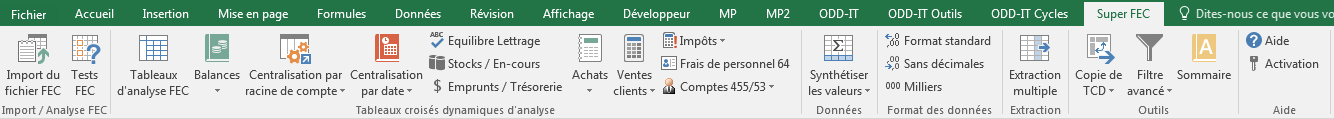            Les concepteurs  Sylvain PIRON                        Michel PIRON                      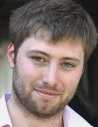 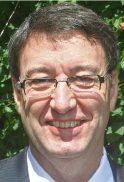 Super_FEC a pour vocation de Importer le FEC (fichier des écritures comptables) sur EXCELVérifier la conformité du fichier FEC aux exigences formelles de l’administration fiscaleRéaliser des tests automatiques sur des problématiques comptablesCréer à la demande des tableaux d’analyse de la comptabilité : balances, journaux, cycles.Filtrer les données du FEC avec un assistant Filtre avancé.Rappel sur le FECDepuis 2014 les entreprises qui tiennent la comptabilité au moyen de systèmes informatisés ont l'obligation de présenter, lors d'une vérification de comptabilité, un fichier des écritures comptables (FEC).Le FEC contient l'ensemble des données comptables et des écritures retracées dans tous les journaux comptables au titre d'un exercice.Le fichier comprend 18 à 22 champs, selon les régimes d'imposition, dans un ordre donné par les textes. La distribution des colonnes étant connue, il est possible d'automatiser des contrôles.Présentation générale du Super FECSuper FEC ne fonctionne que sur les versions d'Excel PC à partir de Vista (pas sur Mac) et à partir de 2007 (2007-2010-2013)L’installation de Super_FEC et l’importation du FEC sur EXCEL.L’installation de Super_FEC Super_FEC  peut être téléchargé à l’adresse http://high-novation.com/fr/superfec/Après paiement vous recevrez un numéro d’activation par mail qu’il conviendra d’entrer dans la case numéro de série.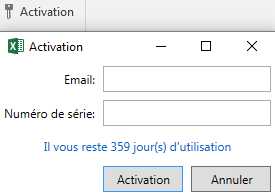 L’importation du FEC sur EXCELCliquer sur le bouton tout à gauche du ruban, un formulaire apparaît.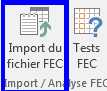 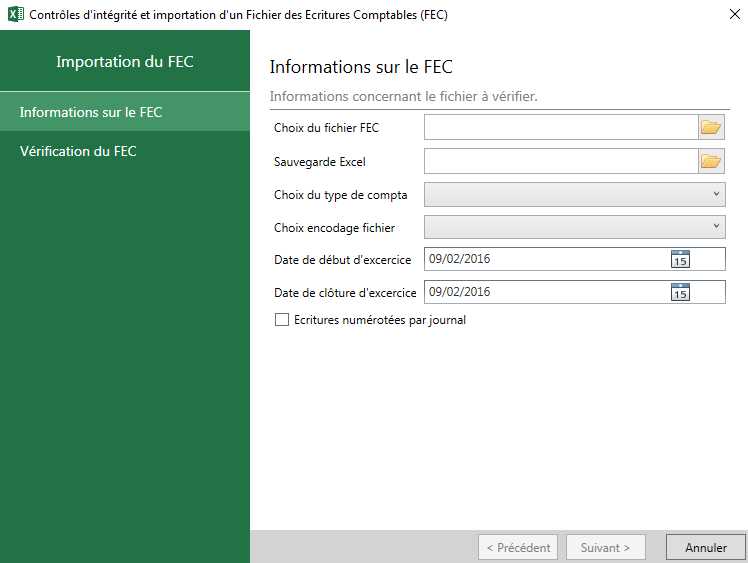 Choix du fichier FEC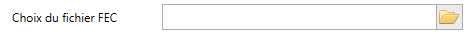 Choisir dans l’explorateur le fichier à travailler.Sauvegarde Excel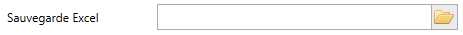 Choisir l’endroit où le fichier Excel sera sauvegardé, par défaut ce sera le même répertoire que le fichier d’origine.Choix du type de compta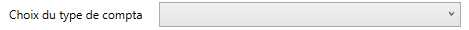 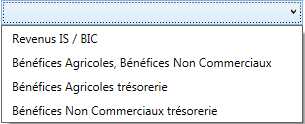 Permet de choisir le mode de comptabilisation d’origine.Choix d’encodage fichier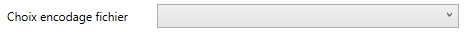 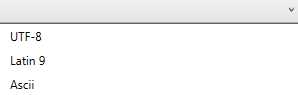 Permet de choisir un des trois types d’encodage. Le type doit être repris dans le fichier d’information qui accompagne obligatoirement le fichier FEC.Date de début d’exercice.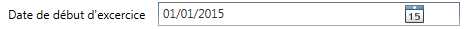 Date de clôture d’exercice moins un an +1jour.Cette date peut être rentrée par l’utilisateur pour les exercices comptables d’une durée différente de 12 mois.Date de clôture d’exercice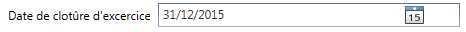 Cette date est déterminée automatiquement à partir du nom du fichier : xxxxxxxxxFEC20151231 Ecritures numérotées par journal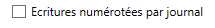 La numérotation des écritures doit être sur l’exercice sans rupture.Si toutefois elle est par journal, le fait de l’indiquer évitera de faire ressortir des ruptures liées à cette organisation.Une fois ces opérations effectués le traitement est lancé.Une feuille FEC apparaît.Les colonnes de dates sont transformées en format jj/mm/aaaa.Des colonnes supplémentaires sont créées à droite, avec des critères utiles pour les tableaux croisés dynamiques et les filtres avancés. Cette feuille FEC ne doit pas être supprimée, son nom ne doit pas être modifié.Il ne faut pas non plus ajouter de colonnes sans titre, supprimer des colonnes ou modifier des titres.La vérification de la conformité formelle du FEC.La feuille « Conformité FEC »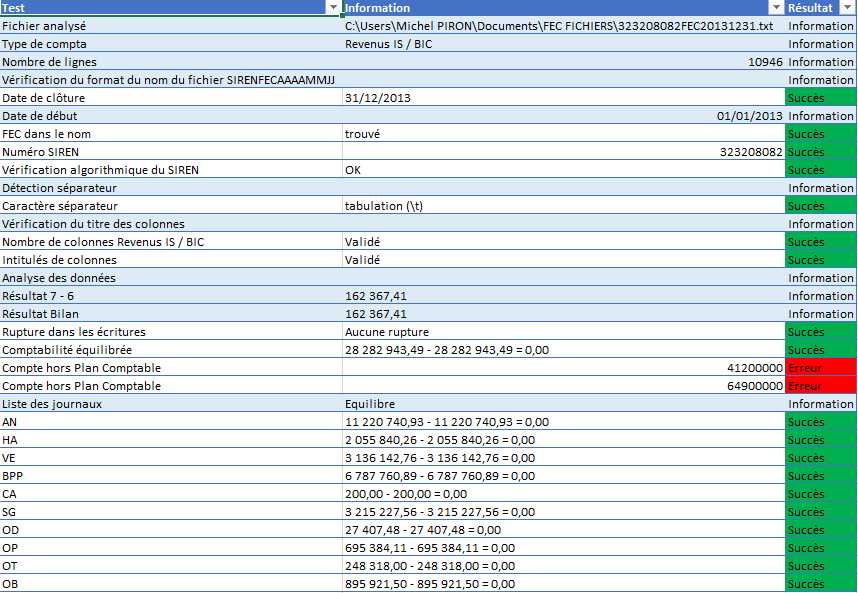 La feuille « Ecritures »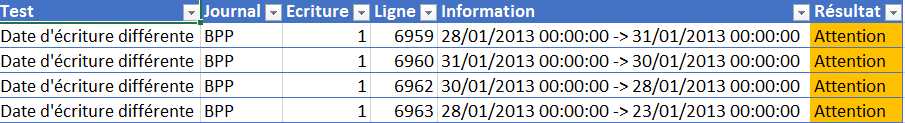 L’attention est attirée sur le fait que des écritures sont passées à des dates différentes.Cela peut être le signe d’une centralisation d’écritures (de banque, d’achats…).La feuille « Dates »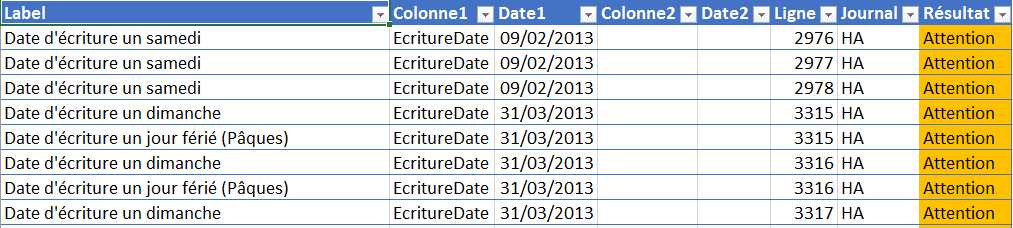 L’attention est attirée sur le fait que des dates d’écritures sont le Samedi, Dimanche ou jour férié.La feuille « Format »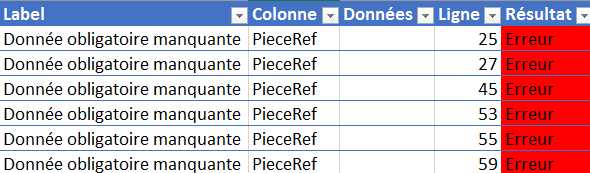 L’attention est attirée sur le fait que des données sont manquantes (références de pièces, libellés d’écritures…).Il peut s’agir d’un cas de rejet du FEC par l’administration fiscale, avec toutes les conséquences qui peuvent en découler.La réalisation de tests automatiques sur des problématiques comptables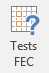 En cliquant sur ce bouton, vous lancez des tests automatiques qui vous apporteront des indications précieuses sur la comptabilité.Ex : Capitaux propres inférieurs à la moitié du capital social.Absence de correspondance   37   607   707.Compte de construction sans compte de terrain.… 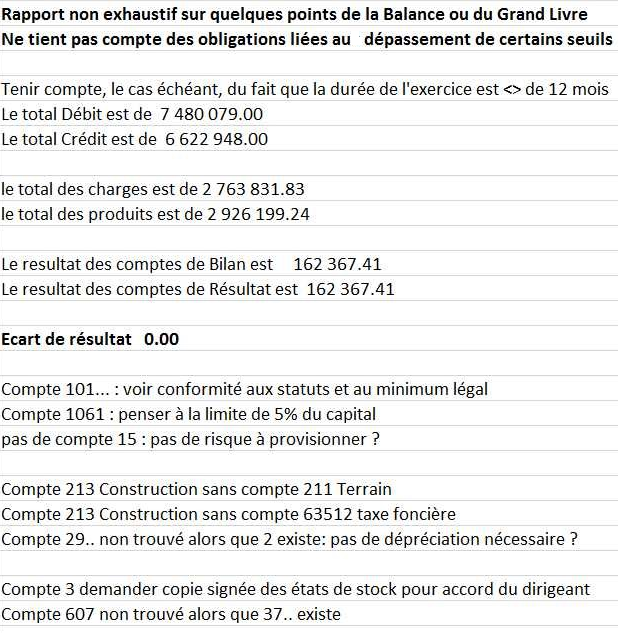 La création de tableaux croisés dynamiques à la demande.Les tableaux créés sont des tableaux croisés dynamiques.Ils peuvent être modifiés. Un double-clic sur un montant dans la zone valeurs lance l’extraction sur une nouvelle feuille de toutes les lignes du FEC venant constituer et donc justifier le montant choisi.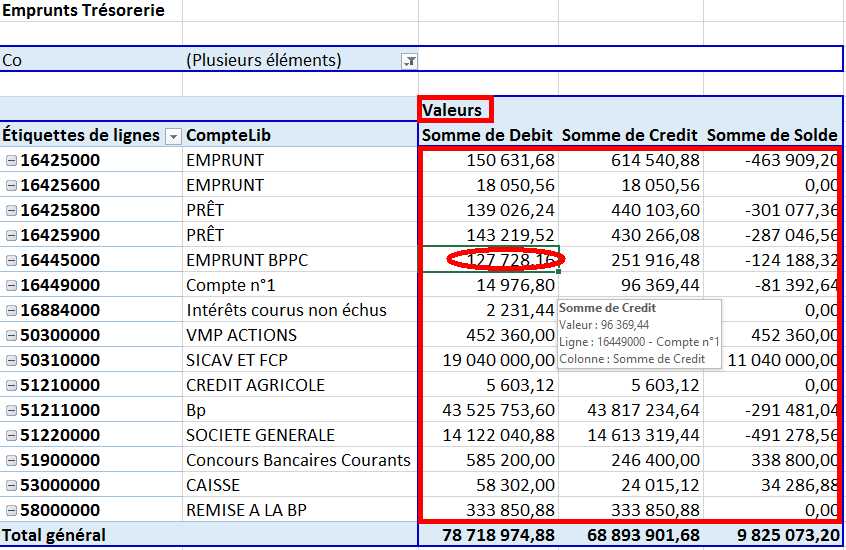 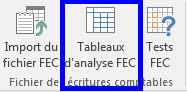 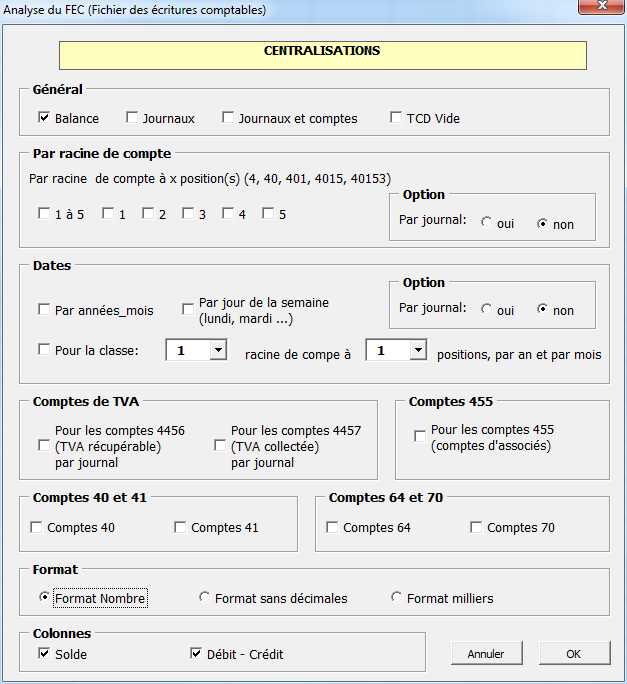 Balances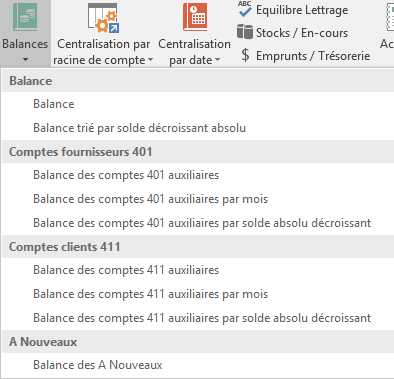 D’un simple clic une balance se génère automatiquement :Balance généraleBalance des 401 et des 411 Balance des A_Nouveaux pour comparaison avec la balance 1 à 5 de  N-1.Centralisation par racine de compte.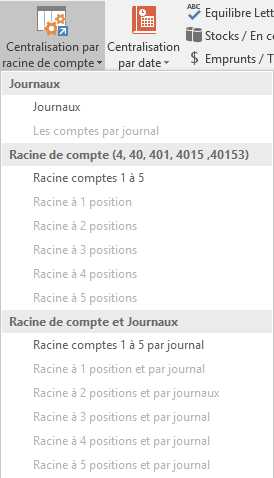 Les numéros de compte ont été découpés jusqu’à 5 positions sur la feuille FEC.La centralisation peut donc s’opérer sur la classe (1 position), sur la sous-classe (2 positions) ….Centralisation par date.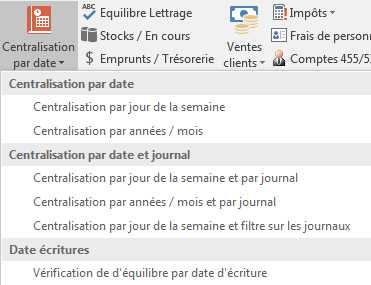 Les dates ont été découpées en jour mois année, jour de la semaine (lundi…).La centralisation sur ces critères est donc facilitée.La vérification de l’équilibre par date d’écriture permet d’analyser les éventuelles anomalies.Equilibre lettrage.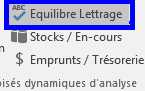 Ce tableau reprend les codes de lettrage et vérifie l’équilibre débit crédit.Un lettrage déséquilibré peut être à cheval sur 2 exercices comptables ou forcé.Stocks et en-cours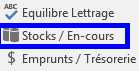 Ce tableau reprend les comptes 3 relatifs aux stocks et en-cours.Emprunts / Trésorerie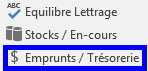 Il faut d’abord choisir les comptes concernés.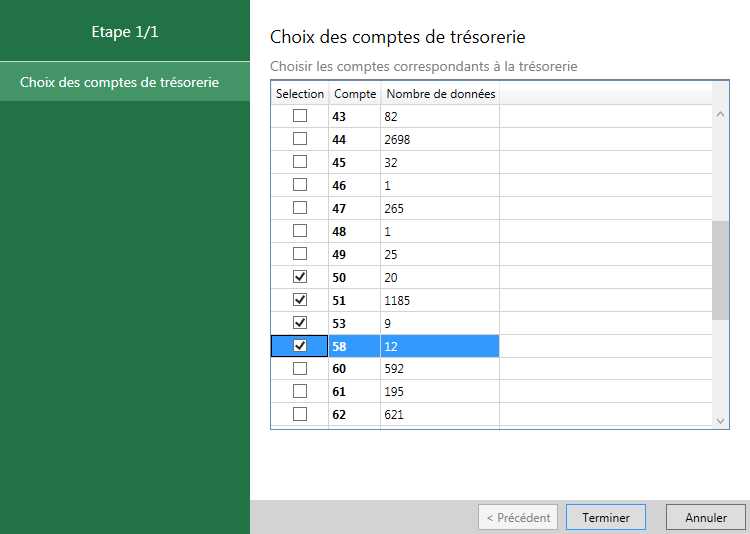 On obtient un tableau croisé dynamique de ce type :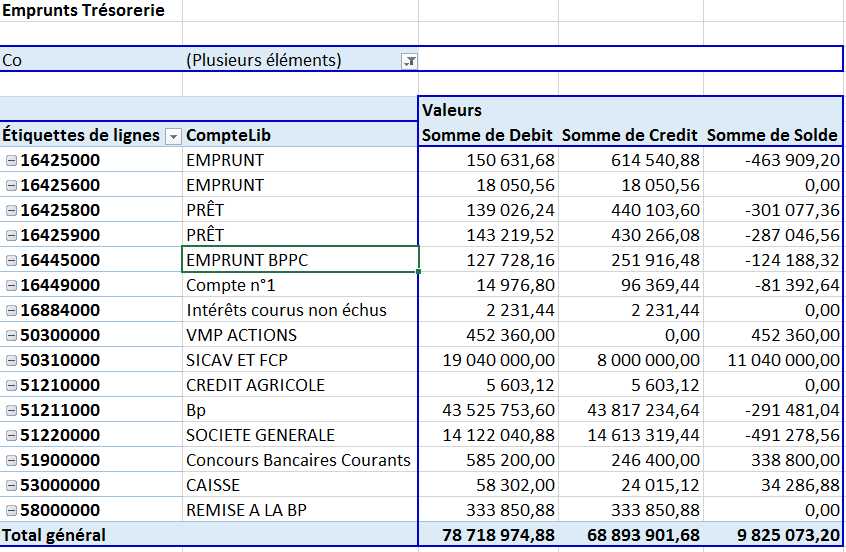 Ventes clients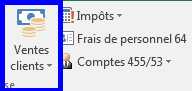 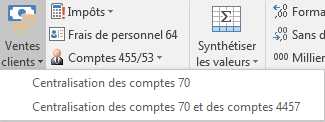 La centralisation des 70 est réalisée par compte à 3 positions, année, mois.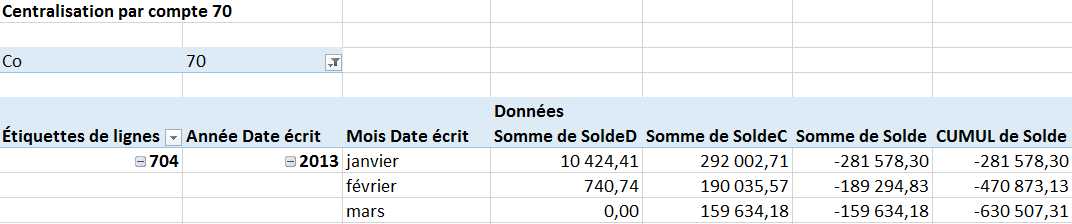 Impôts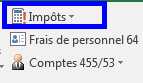 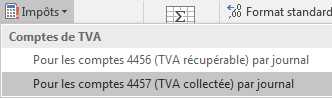 Les comptes 4456 ou 4457 sont centralisés par journal d’origine.La TVA récupérable passée par un journal de trésorerie peut-être le signe d’achats ou frais passés directement en trésorerie ou encore d’un détournement.Frais de personnel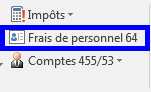 Les comptes 64 sont repris par année et par mois ce qui permet un contrôle analytique rapide de l’évolution mensuelle des charges de personnel.Le taux de charge mensuel peut être calculé facilement.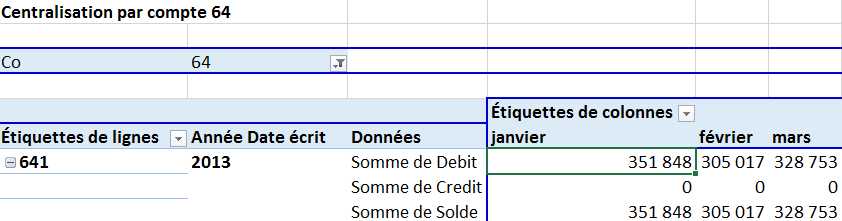 Comptes 455/53 Les tableaux permettent l’analyse rapide des comptes d’associés ou du compte caisse.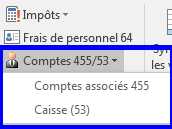 Filtrer les données du FEC : l’assistant Filtre avancé.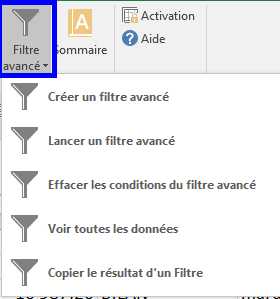 La fonction « Créer un filtre avancé »La fonction « Créer un filtre avancé » copie les données du FEC sur une nouvelle feuille en les décalant de 20 lignes vers le bas.La ligne 1 reprend les titres.Au-dessous se situe une zone de condition à renseigner comme dans les filtres avancés d’Excel.La fonction « lancer un filtre avancé »La fonction « lancer un filtre avancé » déclenche le filtrage des données selon les critères.La fonction « Effacer les conditions du filtre avancé »La fonction « Effacer les conditions du filtre avancé » supprime les conditions.La fonction « Voir toutes les données »La fonction « Voir toutes les données » supprime le filtre des données.La fonction « Copier le résultat d’un filtre »La fonction « Copier le résultat d’un filtre » copie le résultat sur une nouvelle feuille.DiversSommaire automatiqueUn sommaire automatique des feuilles pourra être créé grâce à la fonction sommaire 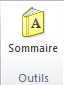 La feuille sommaire positionnée en premier onglet permet d’avoir un aperçu de toutes les feuilles générées dans le classeur et d’accéder facilement à une feuille précuise en cliquant sur le lien hypertexte de celle-ci.Synthétiser les valeursPar défaut chaque tableau exprimera la totalisation du critère : par exemple une Balance, totalisation par compte.Il sera possible d'obtenir également les valeurs moyennes, mini, maxi, ainsi que le dénombrement.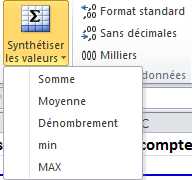 Extraction Sur chaque tableau dynamique, un double-clic sur un montant de la zone des données (zone 4 en bleu ici) provoquera l'extraction du détail sur une nouvelle feuille. 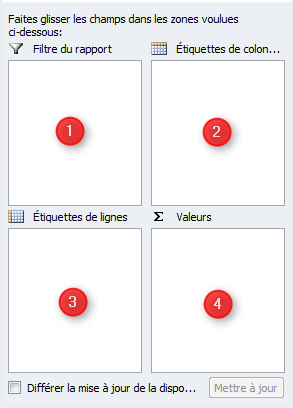 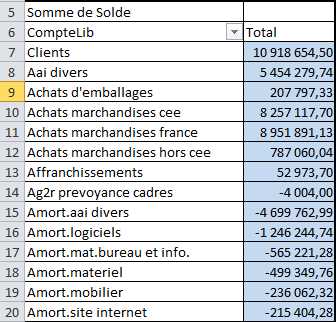 Extraction multipleSi vous pratiquez une sélection multiple en appuyant sur la touche CTRL, vous pourrez en obtenir l'extraction sur une feuille unique en utilisant la fonction extraction multiple.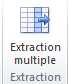 Exemples de tests réalisés automatiquement par Super_FEC à l’importation du fichier FEC.TABLE DES MATIERESNom du fichier structure SIRENFECAAAAMMJJNuméro SIREN   test algorithmiqueDate de clôture et date de l’écriture la plus récenteConformité du Format du fichier et des colonnesNombre de colonnes  de 18 à 22 selon le régime fiscalNom des colonnesNombre invalide le format autorisé est ex: 1000,21, pas de séparateurs de milliers…Date invalide le format autorisé est AAAAMMJJ (ex: 20161201)Sens invalide pour les Débits Crédits en une seule colonne: le format autorisé est -1 ou +1 ou D ou CEcriture sans contrepartieEcriture non équilibréeRupture dans les numéros d'écrituresDates différentes au sein de la même écritureComptabilité équilibrée ou non Résultat 7 - 6Résultat BilanRésultat 7-6 différent du BilanNombre de lignesCompte hors Plan Comptable  sur les 3 premières positionsDate de validation précédente supérieure à la date de validation, les dates de validations doivent être croissantes.Date d'écriture supérieure à la date de validationDate de lettrage supérieure à la date de validationDate de la pièce supérieure à la date de validationDate de validation en dehors de l'exercice calculé plus un moisDate d'écriture en dehors de l'exercice calculéDate d'écriture un samediDate d'écriture un dimancheDate de validation un samediDate de validation un dimancheDate d'écriture un jour fériéDate de validation un jour férié Nombre de colonnes inférieur au minimum, ligne non traitéeDonnée obligatoire manquante ex: les références piècesDébit, Crédit et Montantdevise à 0Débit et Crédit à 0 mais Montantdevise rempli